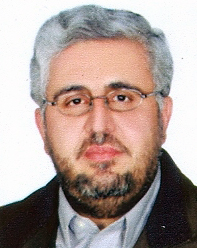 استاد دانشکده اقتصاد- دانشگاه تهرانفرهاد رهبراقتصاد بین رشته ایتلفن دفتر:  +98 (21)61118063پست الکترونیکی: frahbar@ut.ac.irتحصیلاتPh.D ,1379,اقتصاد نظری,دانشگاه تهران
M.S,1375,اقتصاد نظری,دانشگاه تهران
کارشناسی,1364,اقتصاد نظری,دانشگاه تهران
زمینههای تخصصیو حرفهایسوابق کاري و فعالیت های اجراییعضو کمیته هماهنگی شورای گسترش آموزش عالی (خاص دانشگاه پیام نور-(1391-1393)
عضو هیات علمی و صاحب نظر دانشگاهی در شورای سیاست گذاری و نظارت راهبردی پژوهش و فناوری در صنعت نفت-(1390-1393)
4 سال عضویت هیات امنای مرکز مطالعات و همکاریهای علمی بین المللی -(1389-1393)
عضویت کمیته ملی آموزش عالی وابسته به کمیسیون یونسکو-(از 1389)
عضویت هیات امنای سازمان مطالعه و تدوین کتب علوم انسانی دانشگاهها (سمت-(از 1389)
رئیس دانشگاه تهران-(1386-1389)
معاون رئیس جمهور و رئیس سازمان مدیریت و برنامه ریزی کشور-(1384-1385)
سرپرست دوره شبانه-(1375-1378)
سرپرست امور آموزشی-(1375-1378)
فعالیت های علمیمقالات- An analysis of the value chains of the petrochemical industry with a focus on the new approach of the refinery. Bayat Abdolhossein, Rahbar Farhad, Vatani Ali, Razavi Seyyed Abdollah (2022)., Petroleum Business Review, 6(4), 115-132.

- معرفی "تاب‌آوری سازمانی در برابر فساد"، به‌عنوان مفهومی نو در ادبیات ضدفساد: تحلیل مفهوم. مقیمی سیدمحمد, رهبر فرهاد, یزدانی حمیدرضا, مقدم فر سعیدرضا (1401)., مطالعات رفتار سازمانی, 11(1), 175-206.

- ارائه چارچوب مفهومی تبیین تاب آوری سازمانی در برابر فساد در سازمان های اقتصادی دولتی ایران با الهام از هستی شناسی رئالیسم انتقادی. مقدم فر سعیدرضا, مقیمی سیدمحمد, رهبر فرهاد, یزدانی حمیدرضا (1401)., فصلنامه مدیریت دولتی, 14(1).

- Analysis of central bank policies and supervision tools on financial stability in the Iranian banking system. اصغرزاده آلاء, Rahbar Farhad, موسوی میرحسین (2022)., International Journal of Nonlinear Analysis and Applications, 1(13), 2151-2162.

- رتبه بندی عوامل موثر بر ابزارهای نظارتی بانک مرکزی بر ثبات مالی در نظام بانکی ایران. اصغرزاده آلاء, رهبر فرهاد, موسوی میرحسین (1400)., فصلنامه اقتصاد کاربردی, 11(39).

- شناسایی ظرفیت‌های صنعتی ایران با استفاده از مدل پیچیدگی اقتصادی با تأکید بر بازار صادراتی کشورهای همسایه منتخب. طالبی محمد, رهبر فرهاد, حیدری علی, اسمعیل زاده علی (1400)., راهبرد اقتصادی, 10(38), 425-461.

- The Impact of Macroeconomic and Banking Variables on Non-Performing Loans in Oil Cycles: Evidence from Iran. Rahbar Farhad, Behzadi Sofiani Mohsen (2021)., Money and Economy, 2(16).

- ارائه مدل تأثیر سیاستگذاری بانک مرکزی ایران بر متغیرهای کلان اقتصادی: رویکرد تعادل عمومی پویای تصادفی. کاکاوندی محمد مهدی, رهبر فرهاد, مهرآرا محسن,  مهدی صارم (1400)., سیاست گذاری اقتصادی, 13(25).

- الگوی راهبردی مبارزه با فساد اداری با تصریح بر اصل (174) قانون اساسی. رهبر فرهاد, مسجد جامعی مجتبی (1400)., فصلنامه امنیت ملی, 11(40), 7-36.

- مطالعه نحوه ایجاد رونق تولید با استفاده از سیستم دینامیکی تجارت خارجی به همراه کنترل کننده PI. بادی ارشیا, رهبر فرهاد,  احمدرضا ولی, آراسته راد حبیب اله, حکیمی سید مهدی (1400)., راهبرد اقتصادی, 10(1).

- تبیین گفتمان اندیشه ها، آراء، نظرات و رهنمودهای حضرت امام خامنه ای در زمینه مقابله با تحریم های اقتصادی. رهبر فرهاد, سیف اله مراد, فرج اله زاده محمد (1399)., فصلنامه مطالعات بین رشته ای دانش راهبردی, 10(40).

- الگوی راهبردی پیشگیری از فساد اداری با تاکید بر نقش و جایگاه سازمان بازرسی کل کشور. رهبر فرهاد, جامعی مجتبی (1399)., فصلنامه مطالعات بین رشته ای دانش راهبردی, 10(40).

- An Economic Health Study for Treatment on COVID-19 Disease. بادی ارشیا, Rahbar Farhad, Nazem Esmail, آراسته راد حبیب اله (2020)., International Journal of Systems Engineering, 1(1).

- آینده‌ی نفت و تأثیر آن بر امنیت اقتصادی جمهوری اسلامی ایران. رهبر فرهاد, وطنی علی, مخلص الائمه فرزاد (1399)., راهبرد اقتصادی, 9(33), 113-156.

- A study on control of novel corona-virus (2019-nCoV) disease process by using PID controller. Badi Arshia, Rahbar Farhad, آراسته راد حبیب اله (2020)., cold spring harbor labratuary (medRxiv preprint), 1(1).

- صرفه جویی در هزینه های عمومی کشور با تاکید بر تحول اساسی درساختارها. دشتی سید حسین, رهبر فرهاد, دهقان نبی اله (1398)., فصلنامه علمی-مطالعات مدیریت راهبردی دفاع ملی, 3(9), 101-136.

- شناسایی نظام گمرکی مطلوب ایران مبتنی بر سیاست های کلی اقتصاد مقاومتی (با تاکید بر بهبود محیط کسب و کار). رهبر فرهاد, نادران الیاس, سام دلیری سید کاظم, آل اسحاق یحیی, مقدسی علیرضا,  مجتبی نادری (1397)., فصلنامه علمی-مطالعات مدیریت راهبردی دفاع ملی, 2(8), 57-82.

- راهبردهای قوای سه گانه نظام جمهوری اسلامی برای مقابله با فساد اقتصادی با تاکید بر امنیت ملی.  مهدی صیدی, رهبر فرهاد (1397)., فصلنامه امنیت ملی, 8(30), 9.

- شناسایی و تحلیل کلان روندهای مؤثر بر بهای نفت خام با رویکرد آینده نگاری. رهبر فرهاد, سیف الدین اصل امیر علی, شاه حسینی محمدعلی, نیازی عیسی (1397)., بهبود مدیریت, 12(40), 1-26.

- طراحی مدل نوین خط مشی گذاری نظارت بر تجارت فرامرزی با استفاده از نظریه داده بنیاد. بعیدی مفرد نیا علی, منوریان عباس, رهبر فرهاد, پورعزت علی اصغر (1397)., ابتکار و خلاقیت در علوم انسانی, 8(1), 23-56.

- پیشگیری و مبارزه با فساد در جمهوری اسلامی ایران و چین با تاکید بر سازمان بازرسی کل کشور. رهبر فرهاد, جامعی مجتبی (1397)., فصلنامه مطالعات پیشگیری از جرم, 13(47), 139-164.

- طراحی مدلی برای سناریونگاری بر اساس شناسایی عوامل کلیدی و تجزیه و تحلیل فعل و انفعالات بازیگران کلیدی. رهبر فرهاد, سیف الدین اصل امیر علی, شاه حسینی محمدعلی, نیازی عیسی (1397)., مجله پژوهش های مدیریت عمومی- دانشگاه سیستان و بلوچستان, یازدهم(39).

- سناریو نویسی بهای نفت خام بر اساس شناسایی عوامل کلیدی و تجزیه و تحلیل فعل و انعالات بازیگران. رهبر فرهاد, سیف الدین اصل امیر علی, شاه حسینی محمدعلی, نیازی عیسی (1396)., بهبود مدیریت, 11(4).

- تاثیر غیر خطی عوامل موثر بر تولید بنگاههای صنعتی ایران: الگوی آستانه ای. رهبر فرهاد, بهزادی صوفیانی محسن, اصفهانی پوریا (1396)., فصلنامه پژوهش های اقتصاد صنعتی, 1(2).

- الگوی پارادایمی مقابله با تحریم های اقتصادی علیه جمهوری اسلامی ایران براساس گفتمان امام و رهبری. رهبر فرهاد, دهقان نبی اله, سیف اله مراد, آل اسحاق یحیی, فرج اله زاده محمد (1396)., فصلنامه علمی-مطالعات مدیریت راهبردی دفاع ملی, 1(4), 7-35.

- تعیین قیمت بهینه برق: مطالعه موردی شرکت توانیر. رهبر فرهاد, حیدری کیومرث, قهرمانی هادی (1396)., پژوهشنامه اقتصاد انرژی ایران (فصلنامه اقتصاد محیط زیست و انرژی، قبل), 6(24), 57-88.

- نقش اقتدار و مرجعیت علمی در امنیت و منافع ملی با نگاه به اصول و آرمان‌های انقلاب اسلامی. رهبر فرهاد, حسین زاده حسن (1395)., مطالعات انقلاب اسلامی, 13(44), 167-188.

- Environmental Economic Factors Affecting Banking Sector of IRAN:An Empirical Assessment Using the VEC Model. Sargolzaei Mostafa, Rahbar Farhad, Khalighi Faramarz,  راضیه احمدی (2016)., Journal of Business Management Science, 2(4), 95-109.

- Measuring the productivity of capital in the industrial sector of Sistan and Baloochestan state, Iran. Rahbar Farhad, Sargolzaei Mostafa, Khalighi Faramarz, Roshanro Mohammad (2015)., International Letters of Social and Humanistic Sciences, 61(1), 138.

- نقش انضباط مالی دولت و صندوق توسعه ملی در کاهش بیماری هلندی در اقتصاد ایران. رهبر فرهاد, سلیمی احسان (1394)., فصلنامه مطالعات اقتصادی کاربردی ایران, 4(14), 1.

- تبیین ارتباط اقتدار و مرجعیت علمی و فناوری ج.ا.ا در جهان با اقتدار و امنیت ملی براساس مبانی انقلاب اسلامی. رهبر فرهاد, حسین زاده حسن (1394)., پژوهش های انقلاب اسلامی, 4(12), 137-162.

- A Novel Unsupervised Classification Method for Customs Fraud Detection. Arasteh Rad Habibollah, Arash Saeed, Rahbar Farhad, Rahmani Rohallah, Heshmati Rafsanjani Zainabolhoda, Mirzaee Fard Meysam (2015)., Indian Journal of Science and Technology, 8(35), 0.

- اقتصاد رفتاری و سیاستگذاری عمومی. رهبر فرهاد, امیری میثم (1393)., فصلنامه برنامه‌ریزی و بودجه, 19(4), 147.

- ICCS: A Novel Optimized Model for Improving E-Customs Performance. Arasteh Rad Habibollah, Rahbar Farhad, Arash Saeed, Karbasian Masood, Rahmani Rohallah, Heshmati Rafsanjani Zainabolhoda, Tavallaie Mohammad Ali (2014)., International Journal of Academic Research, 7(4), 204-216.

- An Economic Analysis of Intraclass Marriage. Mehrbani Vahid, Ahmadiyan Mjid, Rahbar Farhad (2014)., Iranian Economic Review, 18(1), 103-115.

- ازدواج و عرضه کار خانگی زنان: یک الگوی نظری و برخی شواهد. مهربانی وحید, احمدیان مجید, رهبر فرهاد, عبدلی قهرمان, کاظمی پور شهلا (1393)., زن حقوق و توسعه, 2(3), 31-50.

- رهیافتی بر هستی‌شناسی اقتصاد مقاومتی. رهبر فرهاد, سیف الدین اصل امیر علی, رهبر امیرحسین (1393)., روش شناسی علوم انسانی, بیست(هفتاد وهشت).

- کاربرد  روش تجربه  انتخاب در تخمین تمایل به پرداخت خانوارهای ایرانی برای اجتناب از خاموشی برق. عباس زاده نصرت اله, احمدیان مجید, رهبر فرهاد, ابریشمی حمید (1392)., مجله تحقیقات اقتصادی, 48(4), 119-143.

- A Conceptual Model in Techno-Entrepreneurship Services for People with Disability in Urban Management of Tehran. Mohammadi Shaghayegh, Momayez Ayatolah, Rahbar Farhad (2014)., World Of Sciences Journal, 2(2), 37-48.

- شناسایی عوامل مؤثر بر فعالیت شرکتهای کوچک و متوسط مبتنی بر فناوری در حوزه خدمات معلولین. رهبر فرهاد, ممیز آیت اله, محمدی شقایق (1392)., مجله علمی پژوهشی مطالعات توسعه اجتماعی در ایران, 5(4), 57-69.

- اقتصاددانان رفتاری و نظریه های آنها. رهبر فرهاد, متوسلی محمود, امیری میثم (1392)., فصلنامه برنامه‌ریزی و بودجه, 18(1), 133-165.

- تحلیل کمی الگوی اقتصاد سیاسی تخصیص بودجه های استانی در ایران. میرشجاعیان حسینی حسین, رهبر فرهاد (1391)., دو فصلنامه جستارهای اقتصادی ایران, 9(17), 107-138.

- ارزیابی عملکرد نسبی روش های غیرپیمایشی به روزرسانی جداول داده - ستانده در فضای اقتصادی ایران. میرشجاعیان حسینی حسین, رهبر فرهاد (1391)., فصلنامه مطالعات اقتصادی کاربردی ایران, 1(2), 61-84.

- Investigation of Privatization Effect on Income Distribution in Developing Countries: a dynamic panel analysis. Rahbar Farhad,  R Ahmadi,  Mohamadhossein Sargolzae, Pourrostami Nahid (2012)., archives des sciences, 65(55), 46-50.

- بررسی خودهمبستگی فضایی انتشار گاز دی اکسیدکربن از طریق سرریز فضایی حکمرانی خوب در کشورهای منطقه منا. میرشجاعیان حسینی حسین, رهبر فرهاد, پوررستمی ناهید (1391)., محیط شناسی, 38(61), 83-92.

- Estimating Total Economic Value of Coral Reefs of Kish Island ( Persian Gulf ). مدنی شیما, Ahmadiyan Mjid, Khalili Araghi Mansour, Rahbar Farhad (2012)., International Journal of Environmental Research, 6(1), 51-60.

- جابه جایی شرکای تجاری به عنوان ابزاری برای کاهش پیامدهای منفی تحریم های اقتصادی. رهبر فرهاد,  محمد لطفی,  محمد نهاوندیان (1390)., پژوهش‌های مدیریت منابع سازمانی, 1(4), 7-7.

- شناخت روابط علی میان مولفه‌ های حکمرانی خوب در کشورهای در مخاطره نفرین منابع طبیعی. میرشجاعیان حسینی حسین, رهبر فرهاد (1390)., دو فصلنامه مطالعات و سیاستهای اقتصادی (نامه مفید), 7(2), 67-86.

- بررسی منحنی فضایی زیست محیطی کوزنتس در کشورهای آسیایی (مطالعه موردی: گاز دی اکسید کربن و ذرات معلق). میرشجاعیان حسینی حسین, رهبر فرهاد (1390)., محیط شناسی, 37(58), 1-14.

- برآورد ارزش اقتصادی آبسنگ های مرجانی جزیره کیش با توجه به استفاده تفریحی آنها و بهره گیری از روش تمایل به پرداخت بازدیدکنندگان. احمدیان مجید, مدنی شیما, خلیلی عراقی منصور, رهبر فرهاد (1389)., اقیانوس شناسی, 1(4), 37-44.

- برآورد ارزش اقتصادی آبسنگ های مرجانی جزیره کیش با توجه به استفاده تفریحی آنها و بهره گیری از روش تمایل به پرداخت بازدیدکنندگان.  مجید احمدیان,  شیما مدنی, خلیلی عراقی منصور, رهبر فرهاد (1389)., اقیانوس شناسی, 1(4), 37-48.

- productivity changes of food processing industries in all provinces of iran1992-2001 a non - parametric malmquist approach. Rahbar Farhad,  Reza Memarian (2010)., Iranian Economic Review, 15(26), 51-65.

- بررسی رابطه علیت میان مولفه های توسعه پایدار در کشورهای خاورمیانه و شمال آفریقا (منا). میرشجاعیان حسینی حسین, رهبر فرهاد (1389)., فصلنامه پژوهش های سیاستگذاری و برنامه ریزی انرژی, 7(25), 63-88.

- ارزیابی استراتژی ملی و منطقه ای توسعه صنعت پتروشیمی کشور. رهبر فرهاد, میرشجاعیان حسینی حسین (1388)., فصلنامه پژوهش های سیاستگذاری و برنامه ریزی انرژی, 6(21), 29-65.

- ارزیابی اثرات توسعه ی منطقه ای طرح های صنعتی مورد مطالعاتی طرح های خط لوله ی اتیلن مرکزی. رهبر فرهاد,  حسین میرشجاعیان حسینی (1387)., فصلنامه پژوهش های سیاستگذاری و برنامه ریزی انرژی, 5(19), 78-51.

- موانع سرمایه گذاری و تاثیر آن بر رشد اقتصادی در ایران. محمدی شاپور,  فرشید مظفری خامنه, رهبر فرهاد (1386)., مجله تحقیقات اقتصادی, 43(2), 1-24.

- مقایسه ارزیابی اقتصادی صادرات گاز از طریق خط لوله و LNG , با صادرات فرآورده های پتروشیمی. رهبر فرهاد,  منصوره رام (1386)., فصلنامه پژوهش های سیاستگذاری و برنامه ریزی انرژی, 4(14), 136-155.

- رویکردی نو به راهبرد امنیت غذایی. رهبر فرهاد, مبینی دهکردی علی (1383)., پژوهشهای رشد و توسعه پایدار (پژوهشهای اقتصادی), -(14), 1-18.

- پولشویی و آثار و پیامدهای آن. رهبر فرهاد (1382)., مجله تحقیقات اقتصادی, -(---), 55-33.

کنفرانس هاکتب - الگوی راهبردی نظارت و بازرسی. رهبر فرهاد, مسجد جامعی مجتبی (1401).

- مبانی تئوری و اصول عملی تجلی اقتصاد مقاومتی در صنعت پتروشیمی و نفت ایران. کرمانی محمد طاهر, رهبر امیرحسین, رهبر فرهاد, سیف الدین اصل امیر علی (1400).

- معیارهای دخالت دولت در اقتصاد (اقتصاد بخش عمومی). رهبر فرهاد, پوررستمی ناهید (1393).

- معیارهای دخالت دولت در اقتصاد (اقتصاد بخش عمومی). رهبر فرهاد, پوررستمی ناهید (1391).

- پول شویی و روشهای مقابله با آن. رهبر فرهاد,  فضل الله میرزاوند (1387).

مجلاتپایان نامه ها و رساله ها- طراحی مدل مفهومی تأمین مالی صنایع کوچک و متوسط در ایران، شیدا عرفای جمشیدی، فرهاد رهبر، دکتری،  1402/6/27 

- بررسی اثرات نهادی(اقتدار حاکمیت قانون و نظم، مخاطرات سرمایه گذاری، فساد اقتصادی) بر خصوصی سازی ایران (مطالعه موردی: فساد)، مهسا اهنچی، فرهاد رهبر، کارشناسی ارشد،  1402/6/26 

- شناسایی چالش های صنعت پتروشیمی ایران با رویکرد نوین توسعه و تکمیل زنجیره ارزش، عبدالحسین بیات، فرهاد رهبر، دکتری،  1402/6/12 

- بررسی آثار تورمی و توزیعی نظام مالیات بر ارزش افزوده در اقتصاد ایران، مهسا محمدی برزلقی، فرهاد رهبر، کارشناسی ارشد،  1402/4/26 

- بررسی نقش و کارآیی بازار ثانویه در توسعه صنایع پایین دستی نفت در ایران، رضا رحمتی، فرهاد رهبر، کارشناسی ارشد،  1402/4/12 

- تهیه الگویی برای استقراریابی صنایع در ایران بر اساس مفهوم دانش ضمنی، علی اسمعیل زاده، فرهاد رهبر، کارشناسی ارشد،  1402/3/7 

- آینده نگاره پول با وضعیت ارز دیجیتال در منطقه (ایران - سوریه - لبنان - عراق - امارات)، مهدی شیخ عیسی، فرهاد رهبر، دکتری،  1401/7/11 

- الگوی تدوین آیین رفتار حرفه¬ای موسسات رتبه بندی اعتباری در بازار سرمایه کشور، امیر هامونی، فرهاد رهبر، دکتری،  1401/6/30 

- بررسی اثر یارانه پنهان بر تقاضای برق (مورد مطالعه : بخش های کشاورزی و صنعتی استان مازندران )، محمد رحیمی نژاد، فرهاد رهبر، کارشناسی ارشد،  1401/6/22 

- بررسی ترجیحات شهروندان تهرانی برای مرکز شهر بدون خودرو: یک آزمایش انتخاب گسسته، علی اژدری، فرهاد رهبر، دکتری،  1401/6/20 

- تاثیر متغیرهای کلان و درون بانکی بر تسهیلات غیر جاری و تعامل آن با سودآوری نظام بانکی، محسن بهزادی صوفیانی، فرهاد رهبر، دکتری،  1401/2/20 

- تاثیر توسعه صنعت هواپیماسازی بر اقتصاد ایران، محمد ازادیان، فرهاد رهبر، کارشناسی ارشد،  1401/11/30 

- نقش مقررات و حاکمیت دولتی در تأثیرگذاری بر کیفیت محیط زیست از کانال جهانی سازی اقتصادی و توسعه بازارهای مالی، پانیذ صمیمی ابیانه، فرهاد رهبر، کارشناسی ارشد،  1400/11/30 

- ارائه چارچوب تاب¬آوری سازمانی در برابر فساد اداری در سازمانهای اقتصادی دولتی، سعیدرضا مقدم فر، فرهاد رهبر، دکتری،  1400/10/27 

- اثر تامین مالی از طریق نظام بانکی بر متغیرهای کلان اقتصادی، محمدمهدی کاکاوندی، فرهاد رهبر، دکتری،  1399/7/30 

- بررسی آثار فعالیت های غیر قانونی (از طریق پولشویی) بررشد اقتصادی، محمدرضا ابراهیمی فر، فرهاد رهبر، کارشناسی ارشد،  1399/7/19 

- بررسی اثر تغییرات نرخ ارز بر سهم بازار سرمایه در تامین مالی اقتصاد ایران، عباس زادمهر، فرهاد رهبر، کارشناسی ارشد،  1399/7/19 

- شناسایی استعداد صنعتی در ایران (برآورد میزان وابستگی و توان صادراتی)، محمد طالبی، فرهاد رهبر، کارشناسی ارشد،  1399/6/31 

- بررسی عوامل موثر بر شدت انرژی در بخش کشاورزی ایران، یاسر ذوالقدر، فرهاد رهبر، کارشناسی ارشد،  1399/6/30 

- اثر نوسانات درآمد نفتی بر روی شاخص کل بورس اوراق بهادار تهران، محمد کریمی، فرهاد رهبر، کارشناسی ارشد،  1399/6/30 

- مقایسه نظری و تجربی نظام اقتصاد اسلام و متعارف در بهبود فقر، نابرابری دو هدف از اهداف SDGS، حسین امره، فرهاد رهبر، کارشناسی ارشد،  1399/6/25 

- اثرگذاری تحریم ها بر ایران، چرایی و پاسخ های استراتژیک، سیدمحمدعلی حسینی، فرهاد رهبر، کارشناسی ارشد،  1399/5/27 

- بررسی درجه اهمیت عقود اسلامی در ارزش افزوده بخش های اقتصادی، امیررضا عسکرزاده، فرهاد رهبر، کارشناسی ارشد،  1399/11/20 

- تاثیر اشتغال مادران روی وضعیت تحصیلی فرزندان در تهران، شیرین هاشمی، فرهاد رهبر، کارشناسی ارشد،  1398/7/9 

- بررسی عوامل موثر بر پدیده کودکان کار با رویکرد اقتصادی (مطالعه مورد شهر تهران)، رضا نوراللهی، فرهاد رهبر، کارشناسی ارشد،  1398/7/9 

- آینده پژوهی نقش بازار سرمایه ایران در اقتصاد ملی در افق 1414 هجری شمسی، سیدمحمدمهدی بهشتی نژاد، فرهاد رهبر، دکتری،  1397/7/3 

- رابطه ی ساختار مالیاتی و رشد اقتصادی، مجتبی رمضانی، فرهاد رهبر، کارشناسی ارشد،  1397/7/11 

- بررسی اثر اصلاح نظام درآمدی دولت بر مقاوم سازی اقتصاد ایران با رویکرد اقتصاد مقاومتی، رضا امرایی، فرهاد رهبر، کارشناسی ارشد،  1397/7/10 

- بررسی اثر بهبود محیط کسب و کار بر جذب fdi در کشورهای منتخب، محمد اقارضی درمنی، فرهاد رهبر، کارشناسی ارشد،  1397/7/10 

- رابطه آزادی اقتصادی و فساد مالی مقایسه کشورهای در حال توسعه و توسعه نیافته، علیرضا عابدینی، فرهاد رهبر، کارشناسی ارشد،  1397/6/25 

- بررسی تاثیر مصرف انرژی گاز و برق بر روی رشد اقتصادی و آلودگی با رویکرد ardl، سولماز افتحی فر، فرهاد رهبر، کارشناسی ارشد،  1397/6/24 

- بررسی تاثیر سامانه سپاری امور دولتی بر کنترل فساد اداری ، عاطفه غلامی، فرهاد رهبر، کارشناسی ارشد،  1397/6/20 

- طراحی مدلی برای سناریو نویسی بهای نفت خام بر اساس شناسایی عوامل کلیدی و تجزیه و تحلیل فعل و انفعالات بازیگران، عیسی نیازی، فرهاد رهبر، دکتری،  1397/1/18 

- ارائه مدل خط مشی گذاری نظارت بر تجارت فرامرزی، علی بعیدی مفردنیا، فرهاد رهبر، دکتری،  1397/07/04 

- آسیب شناسی نظام بانکی با رویکرد ترمیم نقش آن در تامین منابع رشد اقتصاد ایران، الهام شرفیان، فرهاد رهبر، کارشناسی ارشد،  1396/7/5 

- بررسی تاثیر تکانه هی بهره وری انرژی بر انتشارآلاینده دی اکسید کربن در بخش های منتخب اقتصاد ایران، پانیذ دنیاداری، فرهاد رهبر، کارشناسی ارشد،  1396/7/1 

- بررسی ارتباط میان فساد و درآمدهای مالیاتی در کشورهای نفتی (کشورهای منتخب)، حسین میرزایی گرکانی، فرهاد رهبر، کارشناسی ارشد،  1396/6/29 

- تبیین مجاری تولید رانت در عملکرد نظام بانکی ایران با رویکرد اقتصاد سیاسی، فرزانه چهاربند، فرهاد رهبر، دکتری،  1396/6/28 

- کاهش مصرف انرژی با رویکرد علوم شناختی، امیر جهانی ثانی، فرهاد رهبر، کارشناسی ارشد،  1396/11/30 

- منطقی سازی اندازه دولت در ایران، بهیار بندر، فرهاد رهبر، کارشناسی ارشد،  1396/10/25 

- طراحی یک مدل سطح صنعت در فضای اقتصاد مقاومتی ،مورد کاوی صنایع پتروشیمی و منتخبی از پایین دست آن ، امیرحسین رهبر، فرهاد رهبر، دکتری،  1396/10/24 

- تعیین میزان تاثیر معافیت های مالیاتی مناطق آزاد ایران در جذب سرمایه گذاری، سجاد قانعی، فرهاد رهبر، کارشناسی ارشد،  1395/7/11 

- اثرات مدیریت ریسک های نرخ بهره و نقدینگی بر سود آوری بانک، محمدصالح پناهی، فرهاد رهبر، کارشناسی ارشد،  1395/6/6 

- تبیین نقش بر روش های تامین مالی در بخش مسکن (مطالعه موردی ایران)، فاطمه عامری، فرهاد رهبر، کارشناسی ارشد،  1395/4/13 

- مدل تعادلی عمومی ایستا برای ارزیابی اثرات اقتصادی، رفاهی و زیست محیطی اعمال مالیات بر سوختهای فسیلی در ایران، یونس حمیدی، فرهاد رهبر، کارشناسی ارشد،  1395/2/28 

- تاثیر اعتبارات بانکی بر رشد اقتصادی در ایران، مبینا رضایی، فرهاد رهبر، کارشناسی ارشد،  1395/11/24 

- عنوان به انگلیسی ندارد، مریم منظم نواب، فرهاد رهبر، کارشناسی ارشد،  1395/11/17 

- بررسی چگونگی ارتقاء بهره وری منابع تولید در بخش کشاورزی با تاکید بر آموزه های اسلامی، مریم منظم نواب، فرهاد رهبر، کارشناسی ارشد،  1395/11/17 

- بررسی چگونگی ارتقاء بهره‌وری منابع تولید در بخش کشاورزی با تأکید بر آموزه‌های اسلامی، مریم منظم نواب، فرهاد رهبر، کارشناسی ارشد،  1395/11/17 

- تعیین قیمت بهینه برق مطالعه موردی جمهوری اسلامی ایران (شرکت توانیر)، هادی قهرمانی ساعتلو، فرهاد رهبر، کارشناسی ارشد،  1395/10/18 

- راهبرد امنیت غذایی در اقتصاد ایران و خودکفایی در اقلام اساسی، محمد هادی سلیمی زاده، فرهاد رهبر، کارشناسی ارشد،  1394/7/29 

- بهینه یابی برداشت از معدن های سنگ پا در نکوداشت محیط زیستی، رهیافت نظریه ی بازیها، مجید سروش، فرهاد رهبر، کارشناسی ارشد،  1394/7/20 

- نقش سیاست های پولی و مالی و صندوق توسعه ملی در کاهش اثرات بیماری هلندی در اقتصاد ایران با رویکرد DSGE، احسان سلیمی سودرجانی، فرهاد رهبر، دکتری،  1394/11/27 

- تحلیل گفتمان امر اخلاقی برای سیاستگذاری در حکومت الکترونیک ایران، امیر حسین خالقی، فرهاد رهبر، دکتری،  1393/2/28 

- بکارگیری هوش مصنوعی در نظارت بر تجارت خارجی (مطالعه موردی جمهوری اسلامی ایران)، حبیب اله آراسته راد، فرهاد رهبر، دکتری،  1393/12/18 

- بکارگیری هوش مصنوعی در نظارت بر تجارت خارجی (مطالعه موردی ج.ا.ا)، حبیب اله آراسته، فرهاد رهبر، دکتری،  1393/12/18 

- اثرات اعتبارات و ریسک بانکی بر روی فعالیت های اقتصادی در یک مدل تعادل عمومی تصادفی برای اقتصاد ایران، مصطفی سرگلزایی، فرهاد رهبر، دکتری،  1393/11/1 

- پیشگیری وضعی از قاچاق گمرکی در سیاست جنایی ایران با رویکردی به اسناد بین المللی، امیرمحمد پرهام فر، فرهاد رهبر، دکتری،  1393/10/25 

- تامین مالی قراردادهای فراساحلی گاز توام با ریسک (مورد مطالعه: پارس جنوبی)، ویدا ورهرامی، فرهاد رهبر، دکتری،  1392/8/29 

- عوامل موثر بر فقر در دیدگاه اقتصاد رفتاری، عطیه یگانلو، فرهاد رهبر، کارشناسی ارشد،  1392/6/31 

- تحلیل هزینه - فایده صادرات گاز ایران به عراق، محمد مهدی هاشمی کرویی، فرهاد رهبر، کارشناسی ارشد،  1392/6/30 

- شناسایی عوامل موثر بر کارآفرینی فناورانه در شرکت¬های کوچک و متوسط نانو فناور فعال در صنایع غذایی ایران – مورد مطالعه: شرکت¬های نانو فناور صنایع غذایی، مونا الهیاری، فرهاد رهبر، کارشناسی ارشد،  1392/12/25 

- شناسایی عوامل کلیدی موفقیت کارآفرینی فناورانه سازمانی در شرکتهای نانو فناور فعال ایران - مورد مطالعه: کردیدور فناوری نانو، رضا وظیفه دولت آبادی، فرهاد رهبر، کارشناسی ارشد،  1392/12/25 

- اقتصاد رفتاری و بینش سیاستگذاری عمومی، میثم امیری، فرهاد رهبر، دکتری،  1392/12/25 

- شناسایی نقش راه اندازی واحد تحقیق و توسعه بر عملکرد کارگاه های فعال در صنعت فرش دستباف اصفهان، مصطفی نباتی نژاد، فرهاد رهبر، کارشناسی ارشد،  1392/12/19 

- شناسایی عوامل کلیدی موفقیت در فرایند کارآفرینی فناورانه در حوزه خدمات معلولان – مورد مطالعه: مدیریت شهری تهران، شقایق محمدی، فرهاد رهبر، کارشناسی ارشد،  1392/12/19 

- امکان سنجی و تبعات امنیتی - اقتصادی تبدیل ایران به منطقه آزاد انرژی، مهدی فولادی، فرهاد رهبر، دکتری،  1392/11/1 

- بررسی اقتصادی تصمیم سازی در چرخه زندگی خانوار، وحید مهربانی، فرهاد رهبر، دکتری،  1391/8/16 

- ارزش اقتصادی امنیت عرضه برق در ایران مطالعه موردی بخش خانگی، نصرت الله عباس زاده، فرهاد رهبر، دکتری،  1391/7/4 

- تبیین ترتیبات قراردادی در شرکت ملی نفت ایران، محمدرضا شکوهی، فرهاد رهبر، دکتری،  1391/2/12 

- بررسی حقوقی و جرم شناختی جرم تقلب مالیاتی در بانک ها، عباس جعفرلو، فرهاد رهبر، کارشناسی ارشد،  1391/12/23 

- مدل شناسایی اقشار آسیب پذیر برای دریافت یارانه (مطالعه موردی ایران)، حکیمه کوهی قولقاسم، فرهاد رهبر، کارشناسی ارشد،  1391/10/12 

- ارزیابی نقش بخش عمومی در توسعه اقتصادی منطقه ای در ایران، حسین میرشجاعیان حسینی، فرهاد رهبر، دکتری،  1390/7/26 

- تحلیل هزینه فایده یک نیروگاه بادی با تاکید بر روش BOT (مطالعه موردی بینالود)، فاطمه السادات آزادی، فرهاد رهبر، کارشناسی ارشد،  1390/4/20 

- سیاست مالی دولت بر فقر (طلی دوره 86-1348)، مصطفی سرگلزایی، فرهاد رهبر، کارشناسی ارشد،  1389/6/14 

- ارزشگذاری اقتصادی آبسنگهای مرجانی خلیج فارس (مطالعه موردی جزیره کیش) با رویکرد نوین، شیما مدنی، فرهاد رهبر، دکتری،  1389/2/17 

- اثر سرمایه گذاری خارجی بر رشد ارزش افزوده بخش صنعت، حدیث جهانشاهی، فرهاد رهبر، کارشناسی ارشد،  1388/5/20 

- مطالعه کاربرد کسب و کار الکترونیکی در حوزه سلامت (سلامت الکترونیکی) در ایران، زهره زعفرانی بهروز، فرهاد رهبر، کارشناسی ارشد،  1388/12/2 

- بررسی تاثیر مالیاتهای مستقیم بر نرخ رشد سرمایه گذاری در ایران طی دوره 85-52، الهام جزینی درچه، فرهاد رهبر، کارشناسی ارشد،  1387/7/4 

- بررسی امکان جایگزینی گاز طبیعی به جای سوختهای عمده بخش حمل و نقل، میثم بیدابادی، فرهاد رهبر، کارشناسی ارشد،  1387/5/5 

- تخمین تابع تقاضای داروهای گیاهی - مطالعه موردی ایران (1385-1376)، نجمه بهرامی زاده، فرهاد رهبر، کارشناسی ارشد،  1387/5/28 

- تحلیل هزینه - فایده طرح جمع آوری، انتقشال و تصفیه فاضلاب شهر مجن، مریم مراغه چی، فرهاد رهبر، کارشناسی ارشد،  1387/5/28 

- بهبود عملکرد دولت در توسعه خوشه های صنعتی (مطالعه موردی خوشه قطعه سازی تبریز، مهدی حسن جانی، فرهاد رهبر، کارشناسی ارشد،  1387/4/29 

- تحلیل بازار پلی اتیلن و راه کارهای اقتصادی بهبود جایگاه ایران در بازار جهانی، زینب گل محمدیان، فرهاد رهبر، کارشناسی ارشد،  1387/11/13 

- بررسی رابطه بین توزیع درآمد و پس انداز بخش خصوصی در ایران طی دوره 1384-1347، فرزانه ناصری، فرهاد رهبر، کارشناسی ارشد،  1386/11/27 

- اثر محیط نهادی بر قدرت مالیات ستانی دولت، هادی امیری، فرهاد رهبر، دکتری،  1386/10/25 

- تخمین تابع تقاضای نفت منطقه خلیج فارس، مهدی محمودرباطی، فرهاد رهبر، کارشناسی ارشد،  1386/07/10 

- بررسی تاثیر بخش کشاورزی بر روی ثبات رشد اقتصادی، حکیمه موسوی، فرهاد رهبر، کارشناسی ارشد،  1386 

- مقایسه ارزیابی صادرات گاز از طریق خط لوله وال ان جی با صادرات فرآورده های پتروشیمی، منصوره رام، فرهاد رهبر، کارشناسی ارشد،  1386 

- سرمایه گذاری در شهرک های صنعتی در ایران، گیلدا عبدلی، فرهاد رهبر، دکتری،  1385/5/22 

- بررسی اثر و اهمیت شاخص ریسک کشورها بر سرمایه گذاری مستقیم خارجی، ریحانه گنجی، فرهاد رهبر، کارشناسی ارشد،  1385/07/05 

- تحلیل رفتار اوپک و منافع بلند مدت عضویت ایران در آن، رضا زمانی، فرهاد رهبر، کارشناسی ارشد،  1385 

- بررسی اثر سیاستهای مالیاتی بر حجم اقتصاد زیرزمینی در ایران ( 1382-1351)، حسن صدیقی، فرهاد رهبر، کارشناسی ارشد،  1385 

- تاثیر محیط نهادی بر وضعیت اقتصادی مهاجرین افغانی در ایران(مطالعه موردی شهرستان ورامین)، محمد جواد بربری، فرهاد رهبر، کارشناسی ارشد،  1384/10/26 

- بررسی رابطه بین ترکیب مخارج دولت و مصرف بخشی خصوصی- مورد ایران، مجید فلاحی نیا، فرهاد رهبر، کارشناسی ارشد،  1384 

- بررسی بهره‌وری صنایع نساجی ( مطالعه موردی ایران)، سمیه شکروی، فرهاد رهبر، کارشناسی ارشد،  1384 

- نهاد نظام بهره برداری از عوامل تولید، ماشینی شدن  و "سازگاری" سیاست ها در فرآیند توسعه اقتصاد گندم ایران: با تاکید بر روش شناسی نظریه تبیین میردال در باره پدیده توسعه یافتگی اقتصادی، علیرضا رفیعی، فرهاد رهبر، کارشناسی ارشد،  1384 

- بررسی اثرات متعادل سازی مصرف برق برکارایی تولید و عرضه برق، مسعود خانی جوی‌اباد، فرهاد رهبر، کارشناسی ارشد،  1384 

- ارزیابی اقتصادی و دورنمای اتحادیه ی کشورهای صادر کننده ی گاز طبیعی، علی یوسفی، فرهاد رهبر، کارشناسی ارشد،  1384 

- محاسبه کارایی فنی و بررسی تغییرات بهره‌وری در صنایع غذایی، رضا معماریان، فرهاد رهبر، کارشناسی ارشد،  1383 

- جایگاه ایران در منابع انرژی دریای خزر، محمدرضا فرزانگان، فرهاد رهبر، کارشناسی ارشد،  1381 

- بررسی اثرات درآمدی وهزینه ای افزایش قیمت حاملهای انرژی بربودجه خانوار ازطریق جدول داده - ستانده، شهرام حیدریان سامانی، فرهاد رهبر، کارشناسی ارشد،  1379 

- اثرات تشکیل اتحادیه جدیدی از تولیدکنندگان در بازار نفت، حسین محمد سعید، فرهاد رهبر، کارشناسی ارشد،  1378 

- برآورد سیستمی تقاضای حاملهای اصلی انرژی در بخش خانگی، مجید رضائی، فرهاد رهبر، کارشناسی ارشد،  1378 

- تحلیل هزینه و فایده بزرگراه قم - کاشان از نظر اقتصادی، سعید بنی جمالی، فرهاد رهبر، کارشناسی ارشد،  1378 

- برآورد توابع تقاضای واردات ایران ازپنج کشور صنعتی جهان (با تاکید بر آلمان) با استفاده از سیستم تقاضای تقریبًا ایده آل طی سالهای 76-1338، محمدرضا عابدین مقانکی، فرهاد رهبر، کارشناسی ارشد،  1377 

- بررسی اقتصادی کشت پنبه در منطقه گرگان و گنبد، علیرضا امینی خاکی، فرهاد رهبر، کارشناسی ارشد،  1377 

- بررسی ترکیب مواد پروتئین حیوانی در سبد مصرفی خانوار با استفاده از مولهای پویا (با تاکید بر ایران) طی سالهای 75-1347، محمدرضا تورانی، فرهاد رهبر، کارشناسی ارشد،  1377 

- بررسی مقایسه ای خط فقر در مناطق شهری استان مازندران و کشور، سعید غلامی نتاج امیری، فرهاد رهبر، کارشناسی ارشد،  1377 

- تحلیل هزینه - فایده آموزش عالی دولتی ایران (درشش گروه آموزشی)، ربابه شهریاری، فرهاد رهبر، کارشناسی ارشد،  1377 

- بررسی عوامل موثر بر بهره وری صنایع شیمیایی و نفت استان تهران، کامبیز میرکریمی، فرهاد رهبر، کارشناسی ارشد،  1376 

- بررسی رابطه اعتبارات بانکی با تولید بخشهای اقتصادی (صنعت خدمات کشا ورزی )، داود عمویی، فرهاد رهبر، کارشناسی ارشد،  1375 

